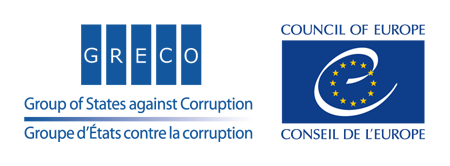 I.	SAMENVATTINGII.	INLEIDING EN METHODOLOGIEIII.	CONTEXT IV.	PREVENTIE VAN CORRUPTIE BINNEN DE CENTRALE REGERINGEN (HOGE FUNCTIES VAN DE UITVOERENDE MACHT)V.	PREVENTIE VAN CORRUPTIE BINNEN DE POLITIEDIENSTENVI.	AANBEVELINGEN EN OPVOLGINGGoedkeuring: 6 december 2019Publicatie: ...GrecoEval5Rep(2019)3VIJFDE EVALUATIECYCLUSHet voorkomen van corruptie en het bevorderen van de integriteit binnen de centrale regeringen (hoge functies van de uitvoerende macht) en de politiedienstenEVALUATIEVERSLAGBELGIËGrecoEval5Rep(2019)3VIJFDE EVALUATIECYCLUSHet voorkomen van corruptie en het bevorderen van de integriteit binnen de centrale regeringen (hoge functies van de uitvoerende macht) en de politiedienstenEVALUATIEVERSLAGBELGIËGrecoEval5Rep(2019)3VIJFDE EVALUATIECYCLUSHet voorkomen van corruptie en het bevorderen van de integriteit binnen de centrale regeringen (hoge functies van de uitvoerende macht) en de politiedienstenEVALUATIEVERSLAGBELGIË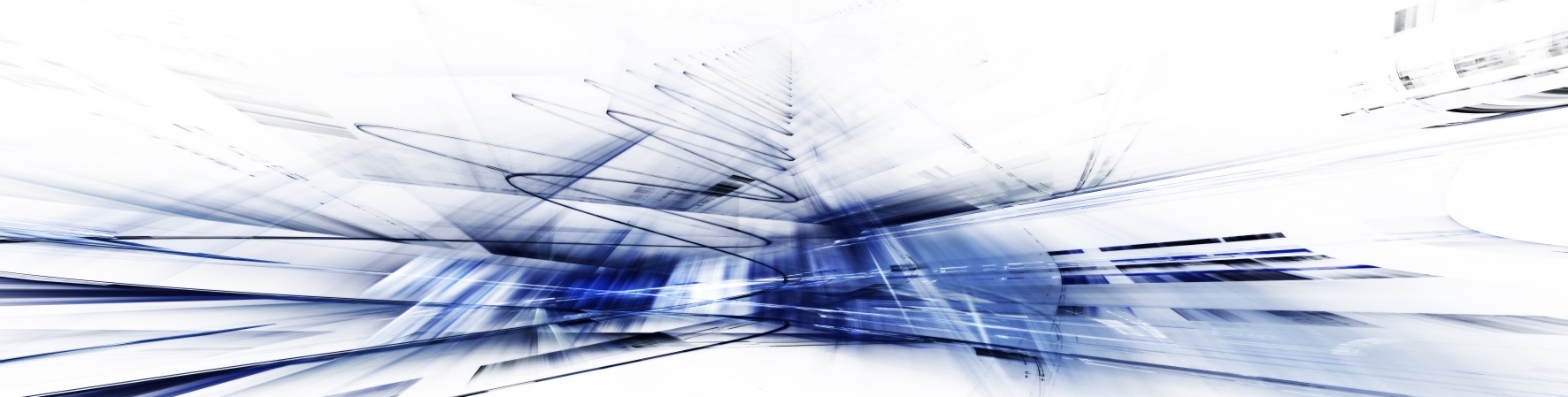 Goedgekeurd door de GRECOtijdens zijn 84ste plenaire vergadering (Straatsburg, 2-6 december 2019) 